REPUBLIKA HRVATSKA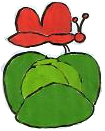 KOPRIVNIČKO-KRIŽEVAČKA ŽUPANIJAOSNOVNA ŠKOLA KOPRIVNIČKI BREGIAdresa: Trg svetog Roka 2, Koprivnički BregiRavnateljica: Karolina Vidović tel 048/220 596  Tajništvo tel/fax 048/830-008  Računovodstvo tel 048/220-595 Pedagog tel 048/830 086E-mail : ured@os-koprivnicki-bregi.skole.hr    Web: www.os-koprivnicki-bregi.skole.hrKLASA: 406-01/20-01/06URBROJ: 2137-76-01-20-2U Koprivničkim Bregima, 20.8.2020.POZIV NA DOSTAVU PONUDENaručitelj OSNOVNA ŠKOLA KOPRIVNIČKI BREGI upućuje Poziv na dostavu ponuda.Sukladno članku 15. Zakona o javnoj nabavi („Narodne novine“ br. 120/16) za godišnju procijenjenu vrijednost nabave manju od 200.000,00 (500.000,00) kuna bez PDV-a (tzv. jednostavnu nabavu) Naručitelj nije obavezan provoditi postupke javne nabave propisane Zakonom o javnoj nabavi.OPIS PREDMETA NABAVE:Predmet nabave je nabava mesa i mesnih prerađevina sukladno troškovniku u prilogu poziva.Procijenjena vrijednost nabave iznosi 55.000,00 kn u koji iznos nije uračunat PDV-e, i to za slijedeće grupe proizvoda:za grupu A – pileće i pureće meso i prerađevine, procijenjena vrijednost nabave iznosi = 25.000,00 kn (bez PDV-a)za grupu B – svinjsko i juneće meso i prerađevine, procijenjena vrijednost nabave iznosi = 30.000,00 kn (bez PDV-a)Količina predmeta nabave: U troškovniku su utvrđene okvirne količine predmeta nabave budući da se radi o namirnicama za koju naručitelj zbog broja učenika ne može unaprijed odrediti točnu količinu.Gospodarski subjekt ili ponuditelj može dostaviti ponudu samo za jednu  ili sve grupe nabave.EVIDENCIJSKI BROJ NABAVE: JN 4/2020UVJETI NABAVE:Vaša ponuda treba ispuniti slijedeće uvjete:Način izvršenja: Ugovor. Rok izvršenja: odmah od dana zaključenja ugovora, sukcesivno za vrijeme trajanja ugovora.Rok valjanosti ponude: 30 dana od dana otvaranja ponude. Mjesto izvršenja: Osnovna škola Koprivnički Bregi, Trg svetog Roka 2 , Koprivnički Bregi Isporuka robe je prema narudžbi. Rok način i uvjeti plaćanja: 30 dana od dana zaprimanja valjanog računa Cijena ponude: Cijenu ponude formirati na bazi jediničnih cijena prema stavkama troškovnika.Jedinične cijene su nepromjenjive.Cijena ponude je nepromjenjiva za vrijeme trajanja ugovora.Cijena ponude izražava se u kunama.Cijena ponude piše se brojkama, bez poreza na dodanu vrijednost. U cijenu ponude bez poreza na dodanu vrijednost moraju biti uračunati svi troškovi i popusti.Porez na dodanu vrijednost iskazuje se posebno iza cijene ponude.Ukupnu cijenu ponude čini cijena ponude s porezom na dodanu vrijednost.Kriterij za odabir ponude je najniža cijena.4.   DOKAZI/ISPRAVE KOJIMA SE UTVRĐUJE DA NEMA RAZLOGA ZA ISKLJUČENJE PONUDITELJA: Naručitelj će isključiti ponuditelja iz postupka ove nabave ako ne dostavi slijedeće isprave: 4.1. Izjavu o nekažnjavanju koju daje osoba ovlaštena za zastupanje gospodarskog subjekta da gospodarskom subjektu i osoba ovlaštena po zakonu za zastupanje gospodarskog subjekta nisu pravomoćno osuđeni za jedno ili više kaznenih djela navedenih u članku 251. Zakona o javnoj nabavi („Narodne novine“ broj 120/16), (priložen obrazac). 4.2. Potvrda porezne uprave o stanju duga ili jednakovrijedan dokument nadležnog tijela, kojom ponuditelj dokazuje da je ispunio obvezu plaćanja svih dospjelih poreznih obveza i obveza za mirovinsko i zdravstveno osiguranje, osim ako mu prema posebnom zakonu plaćanje tih obveza nije dopušteno ili je odobrena odgoda plaćanja (primjerice u postupku pred stečajne nagodbe),– potvrda ne smije biti starija od 30 dana računajući od dana primitka poziva za dostavu ponude.5.   DOKAZI SPOSOBNOSTI: 	Ponuditelj je dužan dostaviti slijedeće dokaze sposobnosti kako bi dokazao sposobnost u ovom postupku nabave:5.1. Dokazi  sposobnosti za obavljanje profesionalne djelatnosti:Ponuditelj mora dokazati svoj upis u sudski, obrtni, strukovni ili drugi odgovarajući registar u državi njegova poslovnog nastanka iz kojeg mora biti vidljivo da je gospodarski subjekt registriran za obavljanje djelatnosti koja je predmet nabave sukladno članku 257. Zakona.5.2. Dokazi tehničke i stručne sposobnosti:Sukladno članku 270. ZJN 2016 gospodarski subjekt dostavlja potvrdu koju izdaje nadležno tijelo, odnosno Rješenje / Uvjerenje nadležnog ministarstva ili Potvrdu nadležnog županijskog tijela, da ponuditelj ima integriran HACCP sustav samokontrole ili HRN EN ISO 22000 sustavi upravljanja sigurnošću hrane sukladno Zakonu o hrani („Narodne novine“ broj 81/13,14/14, 30/15) i Pravilniku o higijeni hrane („Narodne novine“ broj 81/13), odnosno potvrda ovlaštene tvrtke za certificiranje o uvedenom HACCP sustavu upravljanja (primjeni) HACCP načela. Za dokazivanje sposobnosti prilaže se Rješenje / Uvjerenje / Potvrda ili Certifikat iz kojih se mora vidjeti da ponuditelj ima implementiran HACCP sustav (uspostavljanje i provođenje redovitih preventivnih sustava kontrole prema načelima HACCP-a).Svu traženu dokumentaciju ponuditelji mogu dostaviti u izvorniku ili preslici.6.    SASTAVNI DIJELOVI PONUDE: 	Ponuda treba sadržavati:Ponudbeni list (popunjen i potpisan od strane ponuditelja),Troškovnik (ispunjen i potpisan od strane ponuditelja),Dokazi (traženi dokumenti sukladno ovoj dokumentaciji za nadmetanje),Izjava o nekažnjavanju7.  NAČIN, MJESTO I ROK ZA DOSTAVU PONUDE:	Ponuda se dostavlja na Ponudbenom listu i troškovniku iz ovog Poziva za dostavu ponude, a koje je potrebno ispuniti i potpisati od strane ovlaštene osobe ponuditelja.         Naručitelj neće prihvatiti ponudu koja ne ispunjava uvjete i zahtjeve vezane uz predmet nabave iz ovog Poziva za dostavu ponude.        Rok za dostavu ponude: do 27.8.2020.g. do 12:00 sati         Način dostave ponude: ponude se dostavljaju u pisanom obliku u zatvorenoj omotnici, osobno ili poštom s naznakom na omotnici:na prednjoj stranici omotnice:Osnovna škola Koprivnički BregiTrg svetog Roka 2Koprivnički Bregi48 000 Koprivnica“Meso i mesne prerađevine - NE OTVARAJ “ Evidencijski broj nabave: JN 4/2020, grupa (ovdje naznačiti naziv grupe na koju se prijavljujete)na poleđini: naziv i adresa ponuditelja Otvaranje ponuda nije javno.8. OSTALO: Osoba za kontakt: Sanda Strelec, tajnica školeTel: 048/830-008Adresa elektroničke pošte: ured@os-koprivnicki-bregi.skole.hr Na ovaj postupak se ne primjenjuju odredbe Zakona o javnoj nabavi i naručitelj zadržava pravo poništiti ovaj postupak nabave u bilo kojem trenutku, odnosno ne odabrati niti jednu ponudu, a sve bez ikakvih obveza ili naknada bilo koje vrste prema ponuditeljima.Naručitelj ne snosi nikakve troškove u svezi sa sudjelovanjem ponuditelja u ovom postupku.Obavijest o rezultatima predmetne nabave: Pisanu obavijest o rezultatima nabave Naručitelj će dostaviti ponuditelju u roku 15 dana od dana isteka roka za dostavu ponude. RAVNATELJICA ŠKOLE						   Karolina Vidović, dipl.uč.Prilozi:TroškovniciPonudbeni listIzjava o nekažnjavanju